【申込用紙】2019年度鹿児島大学病院・鹿児島県看護協会共催　公開講座口唇裂・口蓋裂医療を支える看護職のための研修〜鹿児島県の一貫医療と専門職連携〜場所：鹿児島県医師会館　中ホール（３階）日時：2019年12月8日（日）　9：30　～　16：00予定申込者氏名　　　　　　　　　　　　＊申込に際しご記入いただいた個人情報は、公開講座への申込の確認以外の目的には使用しません。申込締切：2019年11月29日（金曜日）申込先：鹿児島大学病院　口腔顎顔面外科　℡　099-275-6242　FAX　099-275-6248　Ｅ-mail　s2000@dent.kagoshima-u.ac.jp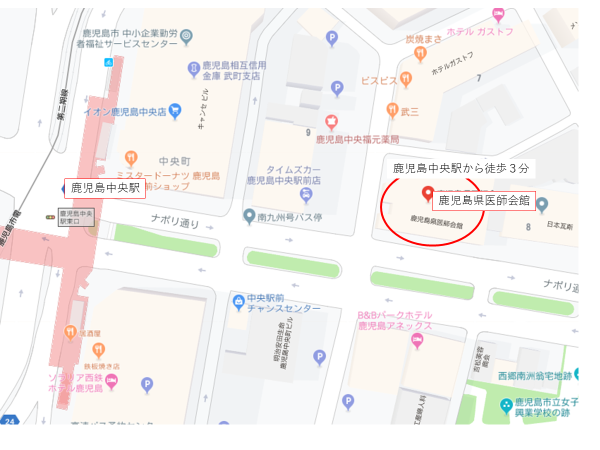 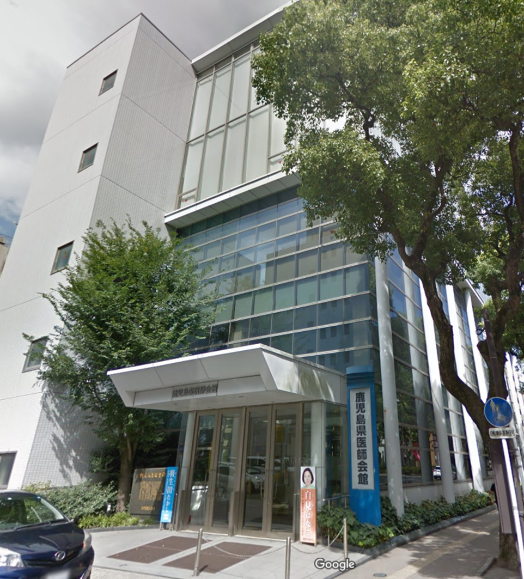 施設名連絡担当者氏名連絡先TEL：　　　（　　　）　　　　　　　　　　(内)メールアドレス：受講希望者総数　　　　　　　　名No氏　　　名１２３